  УкраїнаВІННИЦЬКА ОБЛАСНА ВІЙСЬКОВА АДМІНІСТРАЦІЯДЕПАРТАМЕНТ АГРОПРОМИСЛОВОГО РОЗВИТКУНАКАЗ03 жовтня  2023 року                       м. Вінниця                                              № 19Про утворення комісії з надання фінансової підтримки на зворотній основі у вигляді пільгових кредитів та затвердження Положення про неїВідповідно до рішення 5 сесії обласної Ради 8 скликання від 26 лютого 2021 року № 68 «Про Програму розвитку особистих селянських, фермерських господарств, кооперативного руху на селі та дорадництва на 2021-2025 роки» (зі змінами) та з метою контролю за цільовим та ефективним використанням коштів обласного бюджету, виділених на кредитування фермерських, особистих селянських господарств та сільськогосподарських обслуговуючих кооперативів,НАКАЗУЮ:1. Утворити комісію з надання фінансової підтримки на зворотній основі у вигляді пільгових кредитів Департаменту агропромислового розвитку обласної військової адміністрації у складі згідно з додатком 1.2. Затвердити Положення про комісію з надання фінансової підтримки на зворотній основі у вигляді пільгових кредитів Департаменту агропромислового розвитку обласної військової адміністрації, що додається. 3. Контроль за виконанням цього наказу покласти на заступника директора Департаменту – начальника управління прогнозування, бухгалтерського обліку, фінансового та організаційного забезпечення – головного бухгалтера  Павлишена В.С.Директор Департаменту						     Олег СІДОРОВДодаток 1до наказу директора Департаменту агропромисловогорозвитку обласної військової адміністрації від 03 жовтня 2023 р. № 19С К Л А Дкомісії з надання фінансової підтримки на зворотній основі у вигляді пільгових кредитів Департаменту агропромислового розвитку обласної військової адміністрації СІДОРОВ				-         директор Департаменту агропромисловогоОлег Васильович	розвитку обласної військової адміністрації, голова комісіїПАВЛИШЕН			          заступник директора - начальник управлінняВіталій Сергійович	прогнозування, бухгалтерського обліку,     фінансового та організаційного забезпечення Департаменту агропромислового розвитку обласної військової адміністрації, заступник голови комісії	  ГАЙДЕЙ	-                              	головний спеціаліст відділу прогнозування Віктор Вікторович                          розвитку АПК та сільських територій		управління прогнозування, бухгалтерського      		обліку, фінансового та організаційного забезпечення Департаменту агропромислового розвитку обласної військової адміністрації, секретар комісіїЧлени комісії:ТКАЧ				-        заступник голови обласної Ради (за згодою)                      Анатолій Олексійович	КИРИЛЮК	-         заступник директора - начальникВалентина Михайлівна 		управління агропромислового виробництва Департаменту агропромислового розвитку обласної військової адміністраціїКОЗУЛЯК			           -	заступник начальника управління -Наталія Вікторівна 			начальник відділу прогнозуваннярозвитку АПК та сільських територій    						управління прогнозування,бухгалтерського обліку, фінансового таорганізаційного забезпеченняДепартаменту агропромислового розвитку обласної військової адміністрації   НАСІКОВСЬКА			заступник директора – начальник Надія Никифорівна		управління розвитку підприємництва та публічних закупівель Департаменту міжнародного співробітництва та регіонального розвитку обласної військової адміністрації (за згодою)САНДУЛ				-	начальник управління фінансів виробничої Олег Валентинович	сфери, супроводження субвенцій та місцевих органів влади Департаменту фінансів обласної військової адміністрації (за згодою)ПАЛАМАРЧУК			-	голова КО «Обласний фонд сприяння Олександр Петрович 			інвестиціям та будівництву» (за згодою)ВЕЛЬГУС 			- 	директор Вінницького відділення             Юрій Володимирович			Українського державного фонду підтримки                                                             фермерських господарств (за згодою)Директор Департаменту						  Олег СІДОРОВЗАТВЕРДЖЕНОНаказ директора Департаменту агропромислового розвитку обласної військової адміністрації  від 03 жовтня 2023 р. № 19ПОЛОЖЕННЯпро комісію з надання фінансової підтримки на зворотнійоснові у вигляді пільгових кредитів Департаменту агропромислового розвитку обласної військової адміністрації Положення про комісію з надання фінансової підтримки на зворотній основі у вигляді пільгових кредитів Департаменту агропромислового розвитку обласної військової адміністрації (далі – Комісія) регламентує порядок розгляду документів, поданих фермерськими, особистими селянськими господарствами, сільськогосподарськими обслуговуючими кооперативами та іншими суб’єктами господарювання на селі, з метою отримання через КО «Обласний фонд сприяння інвестиціям та будівництву» (далі – Обласний фонд) кредиту за рахунок коштів обласного бюджету, виділених на виконання Програми розвитку особистих селянських, фермерських господарств, кооперативного руху на селі та дорадництва на 2021-2025 роки.Комісія утворюється наказом директора Департаменту агропромислового розвитку Вінницької обласної військової адміністрації (далі – Департамент). Рішення Комісії носять рекомендаційний характер для Обласного фонду при розподілі коштів для надання пільгових кредитів на зворотній основі фермерським, особистим селянським господарствам, сільськогосподарським обслуговуючим кооперативам та іншим суб’єктам господарювання на селі виділених на виконання Програми розвитку особистих селянських, фермерських господарств, кооперативного руху на селі та дорадництва на 2021-2025 роки.Кошти надаються відповідно до Правил надання пільгових довгострокових кредитів позичальникам, затверджених рішенням 29 сесії обласної Ради 8 скликання від 30 вересня 2022 року № 415 (далі – Правила).Очолює Комісію директор Департаменту.До складу Комісії входять представники Департаменту, інших структурних підрозділів обласної державної адміністрації, органів місцевого самоврядування, КО «Обласний фонд сприяння інвестиціям та будівництву», Вінницького відділення Українського державного фонду підтримки фермерських господарств, громадських організацій, які сприяють розвитку малого підприємництва області. 3. На першому засіданні Комісія визначає пріоритетні напрями кредитування сільськогосподарських товаровиробників області на поточний бюджетний рік.4. Завданнями комісії є: встановлення максимального обсягу кредитних коштів, що можуть надаватись одному сільгосптоваровиробнику; розгляд документів претендентів на відповідність пріоритетним напрямам.  5. Обласний фонд надає на розгляд комісії пакети документів та відомість претендентів на отримання пільгових кредитів.6. Підготовка матеріалів на розгляд Комісії та ведення діловодства покладається на секретаря Комісії.7.  Комісія проводить свої засідання не рідше одного разу на місяць, при наявності документів.8. Засідання Комісії є правочинним, якщо в ньому бере участь не менш, як дві третини його членів.9. Рішення Комісії схвалюється простою більшістю голосів її членів, які присутні на засіданні.10. Результати засідання Комісії оформляються протоколом. Директор Департаменту						    Олег СІДОРОВ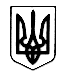 